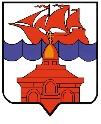 РОССИЙСКАЯ ФЕДЕРАЦИЯКРАСНОЯРСКИЙ КРАЙТАЙМЫРСКИЙ ДОЛГАНО-НЕНЕЦКИЙ МУНИЦИПАЛЬНЫЙ РАЙОНАДМИНИСТРАЦИЯ СЕЛЬСКОГО ПОСЕЛЕНИЯ ХАТАНГАПОСТАНОВЛЕНИЕО внесении изменений в постановление Администрации сельского поселения Хатанга от 16.03.2015 № 031-П «Об утверждении положения о порядке присвоения, изменений и аннулирования адресов объектам адресации»В соответствии с Федеральным Законом от 30.04.2021 № 136-ФЗ «О внесении изменений в федеральный закон «О федеральной информационной адресной системе» и о внесении изменений в Федеральный закон «Об общих принципах организации местного самоуправления», в целях приведения нормативных правовых актов Администрации сельского поселения Хатанга в соответствие с требованиями федерального законодательства,ПОСТАНОВЛЯЮ:Внести в приложение к постановлению Администрации сельского поселения Хатанга от 16.03.2015 № 031-П «Об утверждении положения о порядке присвоения, изменений и аннулирования адресов объектам адресации» (далее – приложение) следующие изменения:1.1. Пункт 2.19 приложения изложить в следующей редакции: «2.19. Решение о присвоении адреса объекту адресации, изменении или аннулировании адреса подлежит обязательному внесению Администрацией в государственный адресный реестр в течение 3 рабочих дней со дня подписания Распоряжения, в соответствии с порядком ведения адресного реестра.».Опубликовать постановление в Информационном бюллетене Хатангского сельского Совета депутатов и Администрации сельского поселения Хатанга и на официальном сайте органов местного самоуправления сельского поселения Хатанга www.hatanga24.ruКонтроль за исполнением постановления оставляю за собой.Постановление вступает в силу со дня подписания.Глава сельского поселения Хатанга										 А.С. Скрипкин04.04.2022 г. № 043 – П 